参会回执单注意事项：请务必在3月5日前将本“参会回执单”填写完整发送至邮箱：hcrconf@163.com。*为必填项。住宿信息未填写默认为不需要会务组辅助预定住宿。注册费标准：老师：1000元/人；学生：500元/人。会议费用包括会务费、资料费、3月9日午餐费。报名办法1 详细填写“参会回执单”，邮件发送至HCR2023会务组邮箱hcrconf@163.com，我们将在两个工作日与您确认；2 通过扫描会议网站主页报名小程序二维码，填写相关信息并提交，会务组工作人员将在2个工作日内以电话或邮件形式确认。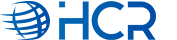 2024年第二届高被引科学家（WoS）学术论坛时间：2024年3月8-10日 中国，焦作网址：http://hcrconf.conferences.ac.cn/myindex/2024/cn邮箱：hcrconf@163.com参会人员信息姓名*职称或职务参会人员信息单位*通讯地址(发票邮寄)*参会人员信息电话*邮箱*住宿信息统计住宿信息统计是否需要协助预定住宿： 是□               否□是否需要协助预定住宿： 是□               否□是否需要协助预定住宿： 是□               否□是否需要协助预定住宿： 是□               否□住宿信息统计住宿信息统计【住宿标准：】豪华大床房268元/间□；豪华双床房268元/间□；行政豪华大床房318元/间□；行政豪华双床房318元/间□；商务套房418元/间□；豪华套房468元/间□；【住宿标准：】豪华大床房268元/间□；豪华双床房268元/间□；行政豪华大床房318元/间□；行政豪华双床房318元/间□；商务套房418元/间□；豪华套房468元/间□；【住宿标准：】豪华大床房268元/间□；豪华双床房268元/间□；行政豪华大床房318元/间□；行政豪华双床房318元/间□；商务套房418元/间□；豪华套房468元/间□；【住宿标准：】豪华大床房268元/间□；豪华双床房268元/间□；行政豪华大床房318元/间□；行政豪华双床房318元/间□；商务套房418元/间□；豪华套房468元/间□；住宿信息统计住宿信息统计住宿总人数到达时间：住宿信息统计住宿信息统计住宿日期：离开时间：汇款及发票*汇款及发票*开票单位开票单位单位税号汇款及发票*汇款及发票*纸质发票□                    电子发票□ 纸质发票□                    电子发票□ 纸质发票□                    电子发票□ 纸质发票□                    电子发票□ 汇款及发票*汇款及发票*3月5日前转账公对公转账□   个人转账□   公务卡□   其他：公对公转账□   个人转账□   公务卡□   其他：公对公转账□   个人转账□   公务卡□   其他：汇款及发票*汇款及发票*现场缴纳公务卡□    现金□ 公务卡□    现金□ 公务卡□    现金□ 会后参观会后参观是□是□否□否□